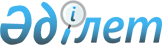 О внесении изменений в решение Жетысайского районного маслихата от 24 декабря 2021 года № 16-94-VII "О районном бюджете на 2022-2024 годы"
					
			С истёкшим сроком
			
			
		
					Решение Жетысайского районного маслихата Туркестанской области от 27 июня 2022 года № 20-124-VII. Прекращено действие в связи с истечением срока
      Жетысайский районный маслихат РЕШИЛ:
      1. Внести в решение Жетысайского районного маслихата от 24 декабря 2021 года № 16-94-VІІ "О районном бюджете на 2022-2024 годы" (зарегистрированного в Реестре государственной регистрации нормативных правовых актов за № 26291) следующие изменения: 
      пункт 1 изложить в новой редакции:
       "1. Утвердить районный бюджет Жетысайского района на 2022-2024 годы согласно приложениям 1, 2 и 3 соответственно, в том числе на 2022 год в следующих объемах:
      1) доходы – 33 936 202 тысяч тенге:
      налоговые поступления – 2 109 988 тысяч тенге;
      неналоговые поступления – 22 731 тысяч тенге;
      поступления от продажи основного капитала – 0;
      поступления трансфертов – 31 803 483 тысяч тенге;
      2) затраты – 34 076 146 тысяч тенге;
      3) чистое бюджетное кредитование – 163 885 тысяч тенге:
      бюджетные кредиты – 330 804 тысяч тенге;
      погашение бюджетных кредитов – 166 919 тысяч тенге;
      4) сальдо по операциям с финансовыми активами – 0:
      приобретение финансовых активов – 0;
      поступления от продажи финансовых активов государства – 0; 
      5) дефицит (профицит) бюджета – -303 829 тысяч тенге;
      6) финансирование дефицита (использования профицита) бюджета – 303 829 тысяч тенге:
      поступление займов – 330 804 тысяч тенге;
      погашение займов – 166 919 тысяч тенге;
      используемые остатки бюджетных средств – 139 944 тысяч тенге.".
      Приложение 1 к указанному решению изложить в новой редакции согласно приложению к настоящему решению.
      2. Настоящее решение вводится в действие с 1 января 2022 года. Районный бюджет на 2022 год
					© 2012. РГП на ПХВ «Институт законодательства и правовой информации Республики Казахстан» Министерства юстиции Республики Казахстан
				
      Секретарь районного маслихата:

А.Утанов
Приложение к решению
Жетысайского районного
маслихата от 27 мая 2022 года
№ 20-124-VIIПриложение 1 к решению
Жетысайского районного
маслихата от 24 декабря
2021 года № 16-94-VII
Категория
Категория
Наименование
Сумма, тысяч тенге
Класс
Класс
Сумма, тысяч тенге
Подкласс
Подкласс
Сумма, тысяч тенге
1
1
1
1
2
3
1.Доходы
33 936 202
1
Налоговые поступления
2 109 988
01
Подоходный налог
774 388
1
Корпоративный подоходный налог
92 500
2
Индивидуальный подоходный налог
681 888
03
Социальный налог
984 236
1
Социальный налог
984 236
04
Hалоги на собственность
285 399
1
Hалоги на имущество
285 399
3
Земельный налог
0
4
Hалог на транспортные средства
0
5
Единый земельный налог
0
05
Внутренние налоги на товары, работы и услуги
40 340
2
Акцизы
21 861
3
Поступления за использование природных и других ресурсов
8 526
4
Сборы за ведение предпринимательской и профессиональной деятельности
9 953
5
Налог на игорный бизнес
0
07
Прочие налоги
0
1
Прочие налоги
0
08
Обязательные платежи, взимаемые за совершение юридически значимых действий и (или) выдачу документов уполномоченными на то государственными органами или должностными лицами
25 625
1
Государственная пошлина
25 625
2
Неналоговые поступления
22 731
01
Доходы от государственной собственности
3 452
1
Поступления части чистого дохода государственных предприятий
137
5
Доходы от аренды имущества, находящегося в государственной собственности
3 315
7
Вознаграждения по кредитам, выданным из государственного бюджета
0
03
Поступления денег от проведения государственных закупок, организуемых государственными учреждениями, финансируемыми из государственного бюджета
0
1
Поступления денег от проведения государственных закупок, организуемых государственными учреждениями, финансируемыми из государственного бюджета
0
04
Штрафы, пени, санкции, взыскания, налагаемые государственными учреждениями, финансируемыми из государственного бюджета, а также содержащимися и финансируемыми из бюджета (сметы расходов) Национального Банка Республики Казахстан 
0
1
Штрафы, пени, санкции, взыскания, налагаемые государственными учреждениями, финансируемыми из государственного бюджета, а также содержащимися и финансируемыми из бюджета (сметы расходов) Национального Банка Республики Казахстан, за исключением поступлений от организаций нефтяного сектора 
0
06
Прочие неналоговые поступления
19 279
1
Прочие неналоговые поступления
19 279
3
Поступления от продажи основного капитала
0
01
Продажа государственного имущества, закрепленного за государственными учреждениями
0
1
Продажа государственного имущества, закрепленного за государственными учреждениями
0
03
Продажа земли и нематериальных активов
0
1
Продажа земли
0
4
Поступления трансфертов 
31 803 483
01
Трансферты из нижестоящих органов государственного управления
20
3
Трансферты из бюджетов городов районного значения, сел, поселков, сельских округов
20
02
Трансферты из вышестоящих органов государственного управления
31 803 463
2
Трансферты из областного бюджета
31 803 463
03
Трансферты в областные бюджеты, бюджеты города республиканского значения, столицы
0
1
Взаимоотношения областного бюджета, бюджетов города республиканского значения, столицы с другими областными бюджетами, бюджетами города республиканского значения, столицы
0
Функциональная группа
Функциональная группа
Функциональная группа
Функциональная группа
Функциональная группа
Сумма, тысяч тенге
Функциональная подгруппа Наименование
Функциональная подгруппа Наименование
Функциональная подгруппа Наименование
Функциональная подгруппа Наименование
Сумма, тысяч тенге
Администратор бюджетных программ
Администратор бюджетных программ
Администратор бюджетных программ
Сумма, тысяч тенге
Программа
Программа
Сумма, тысяч тенге
1
1
1
1
2
3
2.Затраты
34 076 146
01
Государственные услуги общего характера
570 188
1
Представительные, исполнительные и другие органы, выполняющие общие функции государственного управления
246 798
112
Аппарат маслихата района (города областного значения)
39 537
001
Услуги по обеспечению деятельности маслихата района (города областного значения)
39 537
003
Капитальные расходы государственного органа
0
122
Аппарат акима района (города областного значения)
207 261
001
Услуги по обеспечению деятельности акима района (города областного значения)
167 060
003
Капитальные расходы государственного органа
40 201
123
Проведение мероприятий на текущие расходы по ликвидации последствий чрезвычайных ситуаций социального, природного и техногенного характера, устранению ситуаций, угрожающих политической, экономической и социальной стабильности административно-территориальной единицы, жизни и здоровью людей, общереспубликанского либо международного значения за счет целевых трансфертов из бюджетов областей, городов республиканского значения, столицы
0
2
Финансовая деятельность
4 339
459
Отдел экономики и финансов района (города областного значения)
4 339
003
Проведение оценки имущества в целях налогообложения
4 339
5
Планирование и статистическая деятельность
0
459
Отдел экономики и финансов района (города областного значения)
0
061
Экспертиза и оценка документации по вопросам бюджетных инвестиций и государственно-частного партнерства, в том числе концессии
0
9
Прочие государственные услуги общего характера
319 051
459
Отдел экономики и финансов района (города областного значения)
202 909
001
Услуги по реализации государственной политики в области формирования и развития экономической политики, государственного планирования, исполнения бюджета и управления коммунальной собственностью района (города областного значения)
52 159
015
Капитальные расходы государственного органа
0
113
Целевые текущие трансферты из местных бюджетов
150 750
472
Отдел строительства, архитектуры и градостроительства района (города областного значения)
1 000
040
Развитие объектов государственных органов
1 000
492
Отдел жилищно-коммунального хозяйства, пассажирского транспорта, автомобильных дорог и жилищной инспекции района (города областного значения)
115 142
001
 Услуги по реализации государственной политики на местном уровне в области жилищно-коммунального хозяйства, пассажирского транспорта, автомобильных дорог и жилищной инспекции 
91 833
013
 Капитальные расходы государственного органа 
0
067
 Капитальные расходы подведомственных государственных учреждений и организаций 
12 914
113
Целевые текущие трансферты нижестоящим бюджетам
10 395
02
Оборона
30 926
1
Военные нужды
28 099
122
Аппарат акима района (города областного значения)
28 099
005
Мероприятия в рамках исполнения всеобщей воинской обязанности
28 099
2
Организация работы по чрезвычайным ситуациям
2 827
122
Аппарат акима района (города областного значения)
2 827
006
Предупреждение и ликвидация чрезвычайных ситуаций масштаба района (города областного значения)
2 827
03
Общественный порядок, безопасность, правовая, судебная, уголовно-исполнительная деятельность
41 906
6
Уголовно-исполнительная система
0
451
Отдел занятости и социальных программ района (города областного значения)
0
039
Организация и осуществление социальной адаптации и реабилитации лиц, отбывших уголовные наказания
0
9
Прочие услуги в области общественного порядка и безопасности
41 906
492
Отдел жилищно-коммунального хозяйства, пассажирского транспорта, автомобильных дорог и жилищной инспекции района (города областного значения)
41 906
021
Обеспечение безопасности дорожного движения в населенных пунктах
41 906
06
Социальная помощь и социальное обеспечение
5 418 903
1
Социальное обеспечение
2 546 450
451
Отдел занятости и социальных программ района (города областного значения)
2 546 450
005
Государственная адресная социальная помощь
2 546 450
2
Социальная помощь
2 693 357
451
Отдел занятости и социальных программ района (города областного значения)
2 693 357
002
Программа занятости
688 446
004
Оказание социальной помощи на приобретение топлива специалистам здравоохранения, образования, социального обеспечения, культуры, спорта и ветеринарии в сельской местности в соответствии с законодательством Республики Казахстан
4 621
006
Оказание жилищной помощи
0
007
Социальная помощь отдельным категориям нуждающихся граждан по решениям местных представительных органов
156 938
010
Материальное обеспечение детей-инвалидов, воспитывающихся и обучающихся на дому
6 315
014
Оказание социальной помощи нуждающимся гражданам на дому
474 451
015
Территориальные центры социального обслуживания пенсионеров и инвалидов
551 490
017
Обеспечение нуждающихся инвалидов обязательными гигиеническими средствами и предоставление услуг специалистами жестового языка, индивидуальными помощниками в соответствии с индивидуальной программой реабилитации инвалида
646 762
023
Обеспечение деятельности центров занятости населения
164 334
9
Прочие услуги в области социальной помощи и социального обеспечения
179 096
451
Отдел занятости и социальных программ района (города областного значения)
179 096
001
Услуги по реализации государственной политики на местном уровне в области обеспечения занятости и реализации социальных программ для населения
96 607
011
Оплата услуг по зачислению, выплате и доставке пособий и других социальных выплат
7 441
021
Капитальные расходы государственного органа
4 705
050
Обеспечение прав и улучшение качества жизни инвалидов в Республике Казахстан
33 280
067
Капитальные расходы подведомственных государственных учреждений и организаций
37 063
113
Целевые текущие трансферты из местных бюджетов
0
07
Жилищно-коммунальное хозяйство
2 946 354
1
Жилищное хозяйство
372 521
472
Отдел строительства, архитектуры и градостроительства района (города областного значения)
355 078
003
Проектирование и (или) строительство, реконструкция жилья коммунального жилищного фонда
131 851
004
Проектирование, развитие и (или) обустройство инженерно-коммуникационной инфраструктуры
223 227
098
Приобретение жилья коммунального жилищного фонда
0
477
 Отдел сельского хозяйства и земельных отношений района (города областного значения) 
16 943
016
Изъятие земельных участков для государственных нужд
16 943
492
Отдел жилищно-коммунального хозяйства, пассажирского транспорта, автомобильных дорог и жилищной инспекции района (города областного значения)
500
033
Проектирование, развитие и (или) обустройство инженерно-коммуникационной инфраструктуры
500
2
Коммунальное хозяйство
2 041 025
472
Отдел строительства, архитектуры и градостроительства района (города областного значения)
1 181
005
Развитие коммунального хозяйства
0
007
Развитие благоустройства городов и населенных пунктов
681
058
Развитие системы водоснабжения и водоотведения в сельских населенных пунктах
500
492
Отдел жилищно-коммунального хозяйства, пассажирского транспорта, автомобильных дорог и жилищной инспекции района (города областного значения)
2 039 844
012
Функционирование системы водоснабжения и водоотведения
473 821
014
Развитие благоустройства городов и населенных пунктов
6 500
026
Организация эксплуатации тепловых сетей, находящихся в коммунальной собственности районов (городов областного значения)
0
027
Организация эксплуатации сетей газификации, находящихся в коммунальной собственности районов (городов областного значения)
0
028
Развитие коммунального хозяйства
24 439
029
Развитие системы водоснабжения и водоотведения
0
058
Развитие системы водоснабжения и водоотведения в сельских населенных пунктах
1 535 084
3
Благоустройство населенных пунктов
532 808
492
Отдел жилищно-коммунального хозяйства, пассажирского транспорта, автомобильных дорог и жилищной инспекции района (города областного значения)
532 808
015
Освещение улиц в населенных пунктах
136 589
016
Обеспечение санитарии населенных пунктов
1 600
017
Содержание мест захоронений и захоронение безродных
0
018
Благоустройство и озеленение населенных пунктов
394 619
08
Культура, спорт, туризм и информационное пространство
778 445
1
Деятельность в области культуры
288 792
457
Отдел культуры, развития языков, физической культуры и спорта района (города областного значения)
284 292
003
Поддержка культурно-досуговой работы
284 292
472
Отдел строительства, архитектуры и градостроительства района (города областного значения)
4 500
011
Развитие объектов культуры
4 500
2
Спорт
178 558
457
Отдел культуры, развития языков, физической культуры и спорта района (города областного значения)
126 558
008
Развитие массового спорта и национальных видов спорта
114 558
009
Проведение спортивных соревнований на районном (города областного значения) уровне
4 000
010
Подготовка и участие членов сборных команд района (города областного значения) по различным видам спорта на областных спортивных соревнованиях
8 000
472
Отдел строительства, архитектуры и градостроительства района (города областного значения)
52 000
008
Развитие объектов спорта
52 000
3
Информационное пространство
170 043
457
Отдел культуры, развития языков, физической культуры и спорта района (города областного значения)
140 043
006
Функционирование районных (городских) библиотек
125 609
007
Развитие государственного языка и других языков народа Казахстана
14 434
456
Отдел внутренней политики района (города областного значения)
30 000
002
Услуги по проведению государственной информационной политики
30 000
9
Прочие услуги по организации культуры, спорта, туризма и информационного пространства
141 052
456
Отдел внутренней политики района (города областного значения)
84 759
001
Услуги по реализации государственной политики на местном уровне в области информации, укрепления государственности и формирования социального оптимизма граждан
30 715
003
Реализация мероприятий в сфере молодежной политики
49 559
006
Капитальные расходы государственного органа 
4 485
032
Капитальные расходы подведомственных государственных учреждений и организаций
0
457
Отдел культуры, развития языков, физической культуры и спорта района (города областного значения)
56 293
001
 Услуги по реализации государственной политики на местном уровне в области культуры, развития языков, физической культуры и спорта 
52 732
014
 Капитальные расходы государственного органа 
3 561
032
Капитальные расходы подведомственных государственных учреждений и организаций
0
09
Топливно-энергетический комплекс и недропользование
1 118 171
1
Топливо и энергетика
0
472
Отдел строительства, архитектуры и градостроительства района (города областного значения)
0
009
Развитие теплоэнергетической системы
0
9
Прочие услуги в области топливно-энергетического комплекса и недропользования
1 118 171
472
Отдел строительства, архитектуры и градостроительства района (города областного значения)
14 336
036
Развитие газотранспортной системы
14 336
492
Отдел жилищно-коммунального хозяйства, пассажирского транспорта, автомобильных дорог и жилищной инспекции района (города областного значения)
1 103 835
036
Развитие газотранспортной системы
1 103 835
10
Сельское, водное, лесное, рыбное хозяйство, особо охраняемые природные территории, охрана окружающей среды и животного мира, земельные отношения
174 966
1
Сельское хозяйство
40 806
477
 Отдел сельского хозяйства и земельных отношений района (города областного значения) 
40 806
001
Услуги по реализации государственной политики на местном уровне в сфере сельского хозяйства и земельных отношений
40 806
003
 Капитальные расходы государственного органа 
0
6
Земельные отношения
0
477
 Отдел сельского хозяйства и земельных отношений района (города областного значения) 
0
009
Земельно-хозяйственное устройство населенных пунктов
0
010
Организация работ по зонированию земель
0
9
Прочие услуги в области сельского, водного, лесного, рыбного хозяйства, охраны окружающей среды и земельных отношений
134 160
459
Отдел экономики и финансов района (города областного значения)
134 160
099
Реализация мер по оказанию социальной поддержки специалистов
134 160
11
Промышленность, архитектурная, градостроительная и строительная деятельность
78 669
2
Архитектурная, градостроительная и строительная деятельность
78 669
472
Отдел строительства, архитектуры и градостроительства района (города областного значения)
78 669
001
Жергілікті деңгейде құрылыс, сәулет және қала құрылысы саласындағы мемлекеттік саясатты іске асыру жөніндегі қызметтер
41 785
013
Разработка схем градостроительного развития территории района, генеральных планов городов районного (областного) значения, поселков и иных сельских населенных пунктов
36 884
015
 Капитальные расходы государственного органа 
0
12
Транспорт и коммуникации
744 065
1
Автомобильный транспорт
678 765
492
Отдел жилищно-коммунального хозяйства, пассажирского транспорта, автомобильных дорог и жилищной инспекции района (города областного значения)
678 765
020
Развитие транспортной инфраструктуры
0
023
Обеспечение функционирования автомобильных дорог
196 641
025
Реализация приоритетных проектов транспортной инфраструктуры
0
045
Капитальный и средний ремонт автомобильных дорог районного значения и улиц населенных пунктов
482 124
9
Прочие услуги в сфере транспорта и коммуникаций
65 300
492
Отдел пассажирского транспорта и автомобильных дорог района (города областного значения)
65 300
037
Субсидирование пассажирских перевозок по социально значимым городским (сельским), пригородным и внутрирайонным сообщениям
65 300
13
Прочие
802 057
3
Поддержка предпринимательской деятельности и защита конкуренции
26 521
469
Отдел предпринимательства района (города областного значения)
26 521
001
Услуги по реализации государственной политики на местном уровне в области развития предпринимательства
26 521
003
Поддержка предпринимательской деятельности
0
004
Капитальные расходы государственного органа
0
9
Прочие
775 536
459
Отдел экономики и финансов района (города областного значения)
18 000
008
Разработка или корректировка, а также проведение необходимых экспертиз технико-экономических обоснований местных бюджетных инвестиционных проектов и конкурсных документаций проектов государственно-частного партнерства, концессионных проектов, консультативное сопровождение проектов государственно-частного партнерства и концессионных проектов
0
012
Резерв местного исполнительного органа района (города областного значения) 
18 000
026
Целевые текущие трансферты бюджетам города районного значения, села, поселка, сельского округа на повышение заработной платы отдельных категорий гражданских служащих, работников организаций, содержащихся за счет средств государственного бюджета, работников казенных предприятий в связи с изменением размера минимальной заработной платы
0
472
Отдел строительства, архитектуры и градостроительства района (города областного значения)
55 636
079
Развитие социальной и инженерной инфраструктуры в сельских населенных пунктах в рамках проекта "Ауыл-Ел бесігі"
55 636
492
Отдел жилищно-коммунального хозяйства, пассажирского транспорта, автомобильных дорог и жилищной инспекции района (города областного значения)
701 900
077
Реализация мероприятий по социальной и инженерной инфраструктуре в сельских населенных пунктах в рамках проекта "Ауыл-Ел бесігі"
647 564
079
Развитие социальной и инженерной инфраструктуры в сельских населенных пунктах в рамках проекта "Ауыл-Ел бесігі"
54 336
14
Обслуживание долга
166
1
Обслуживание долга
166
459
Отдел экономики и финансов района (города областного значения)
166
021
Обслуживание долга местных исполнительных органов по выплате вознаграждений и иных платежей по займам из областного бюджета
166
15
Трансферты
21 371 330
1
Трансферты
21 371 330
459
Отдел экономики и финансов района (города областного значения)
21 371 330
006
Возврат неиспользованных (недоиспользованных) целевых трансфертов
5
024
Целевые текущие трансферты из нижестоящего бюджета на компенсацию потерь вышестоящего бюджета в связи с изменением законодательства
21 127 606
038
Субвенции
232 672
049
Возврат трансфертов общего характера в случаях, предусмотренных бюджетным законодательством 
0
054
Возврат сумм неиспользованных (недоиспользованных) целевых трансфертов, выделенных из республиканского бюджета за счет целевого трансферта из Национального фонда Республики Казахстан
11 047
3. Чистое бюджетное кредитование
163 885
Функциональная группа
Функциональная группа
Функциональная группа
Функциональная группа
Функциональная группа
Сумма, тысяч тенге
Функциональная подгруппа Наименование
Функциональная подгруппа Наименование
Функциональная подгруппа Наименование
Функциональная подгруппа Наименование
Сумма, тысяч тенге
Администратор бюджетных программ
Администратор бюджетных программ
Администратор бюджетных программ
Сумма, тысяч тенге
Программа
Программа
Сумма, тысяч тенге
1
1
1
1
2
3
Бюджетные кредиты
330 804
10
Сельское, водное, лесное, рыбное хозяйство, особо охраняемые природные территории, охрана окружающей среды и животного мира, земельные отношения
330 804
01
Сельское хозяйство
330 804
459
Отдел экономики и финансов района (города областного значения)
330 804
018
Бюджетные кредиты для реализации мер социальной поддержки специалистов
330 804
Категория
Категория
Наименование
Сумма, тысяч тенге
Класс
Класс
Сумма, тысяч тенге
Подкласс
Подкласс
Сумма, тысяч тенге
1
1
1
1
2
3
Погашение бюджетных кредитов
166 919
5
Погашение бюджетных кредитов
166 919
01
Погашение бюджетных кредитов
166 919
1
1
Погашение бюджетных кредитов, выданных из государственного бюджета
166 919
4. Сальдо по операциям с финансовыми активами
0
Приобретение финансовых активов
0
Поступления от продажи финансовых активов государства
0
5. Дефицит (профицит) бюджета
-303 829
6. Финансирование дефицита (использования профицита) бюджета
303 829
Категория
Категория
Наименование
Сумма, тысяч тенге
Класс
Класс
Сумма, тысяч тенге
Подкласс
Подкласс
Сумма, тысяч тенге
1
1
1
1
2
3
Поступление займов
330 804
7
Поступления займов
330 804
1
Внутренние государственные займы
330 804
2
2
Договоры займа
330 804
Функциональная группа
Функциональная группа
Функциональная группа
Функциональная группа
Функциональная группа
Сумма, тысяч тенге
Функциональная подгруппа Наименование
Функциональная подгруппа Наименование
Функциональная подгруппа Наименование
Функциональная подгруппа Наименование
Сумма, тысяч тенге
Администратор бюджетных программ
Администратор бюджетных программ
Администратор бюджетных программ
Сумма, тысяч тенге
Программа
Программа
Сумма, тысяч тенге
1
1
1
1
2
3
Погашение займов
166 919
16
Погашение займов
166 919
1
Погашение займов
166 919
459
Отдел экономики и финансов района (города областного значения)
166 919
005
Погашение долга местного исполнительного органа перед вышестоящим бюджетом
166 919
022
Возврат неиспользованных бюджетных кредитов, выданных из местного бюджета
0
Категория
Категория
Наименование
Сумма, тысяч тенге
Класс
Класс
Сумма, тысяч тенге
Подкласс
Подкласс
Сумма, тысяч тенге
1
1
1
1
2
3
Используемые остатки бюджетных средств
139 944
8
Используемые остатки бюджетных средств
139 944
01
Остатки бюджетных средств
139 944
1
1
Свободные остатки бюджетных средств
139 944